Delegated report for non-material variation (NMV)Recommendation: ApproveReason for Decision: The proposed variations are considered to be ‘non-material’ under s64 of The Town and Country Planning (Scotland) Act 1997 as they will not have any significant adverse impacts on the visual amenity and will have less impact on the water environment.List of Plans	                                                                                                     Note: As this is a non-material variation of a planning permission under s64 of the Act, there is no change to the Informatives & Conditions attached to the original planning permission. 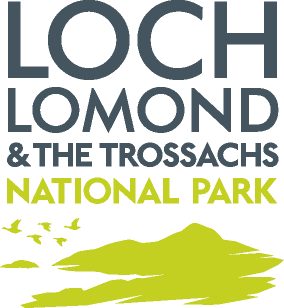 Application Number:2013/0267/DETLocation:Ledard Farm, Aberfoyle, Stirling, FK8 3TLApproved Development:Construction of a hydro scheme and permanent access trackCase Officer: Alison PairmanDetails of the proposed non-material variationsThe following changes are proposed from those approved as part of planning permission 2015/0295/DET:Omit proposed access track through forestry to west of Ledard Burn and improvements to Core footpath to be retained;Omit temporary crossing of Ledard Burn;Omit proposed Borrow Pit to east of dam; andNew area of land for Site Compound and Materials Storage.Planning Assessment  The developer’s further consideration of this proposal found that all construction can be carried out satisfactorily without using the proposed access track through the forestry to the west of the site, as fully tracked vehicles can use the access along the temporary track required for the construction of the penstock.  Access from the east would also be fully sufficient for the construction of the dam.It is proposed to remove the new forestry track spur.  Fewer trees will need to be removed and the core footpath will not be disturbed by the proposed scheme.Omitting the temporary crossing of Ledard Burn will have less impact on the water environment.By omitting the proposed Borrow Pit to east of dam there will be a reduction in the visual impact of the scheme.The new area for site compound and materials storage is acceptable as it is on low lying land close to the farm and existing clay pigeon shooting infrastructure.TitleReferenceDate ReceivedDetails of Weir & Intake Chamber & Access Footbridge47068249/GL01 Rev C10.06.2016Plan on proposed Run of Penstock (Sheet 1 of 3)47068249/GL03 Rev E10.06.2016Plan on proposed Run of Penstock (Sheet 2 of 3)47068249/GL04 Rev D10.06.2016Plan on proposed Run of Penstock (Sheet 3 of 3)47068249/GL05 Rev C10.06.2016Vertical and Horizontal Thrust Block Details (Sheet 1 of 2)47068249/GL06 Rev A10.06.2016Vertical and Horizontal Thrust Block Details (Sheet 2 of 2)47068249/GL0710.06.2016Turbine Housing, Location and Elevations, Tailrace Detail47068249/GL08 Rev A10.06.2016Proposed Tailrace Plan and Details47068249/GL10 Rev B10.06.2016Longsection 1-1 through proposed penstock47068249/GX01 Rev C10.06.2016Site PlanP2 Rev E10.06.2016Construction Method Statement10.06.2016Signed: Alison PairmanDevelopment Monitoring Officer 16.06.2016